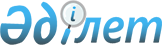 "Қызылсай" мемлекеттік өңірлік табиғи паркі" коммуналдық мемлекеттік мекемесі көрсететiн қызметтер үшiн тарифтер мөлшерiн бекiту туралыМаңғыстау облысы әкімдігінің 2021 жылғы 4 қазандағы № 239 қаулысы. Қазақстан Республикасының Әділет министрлігінде 2021 жылғы 14 қазанда № 24738 болып тіркелді
      Қазақстан Республикасының "Ерекше қорғалатын табиғи аумақтар туралы" Заңының 10-бабының 2-тармағы 7) тармақшасына сәйкес Маңғыстау облысының әкімдігі ҚАУЛЫ ЕТЕДІ:
      1. "Қызылсай" мемлекеттік өңірлік табиғи паркі" коммуналдық мемлекеттік мекемесі көрсететiн қызметтер үшiн тарифтер мөлшерi осы қаулының қосымшасына сәйкес бекiтілсін.
      2. "Маңғыстау облысының табиғи ресурстар және табиғат пайдалануды реттеу басқармасы" мемлекеттік мекемесі осы қаулының Қазақстан Республикасы Әділет министрлігінде мемлекеттік тіркелуін қамтамасыз етсін.
      3. Осы қаулы оның алғашқы ресми жарияланған күнінен кейін күнтізбелік он күн өткен соң қолданысқа енгізіледі. "Қызылсай" мемлекеттік өңірлік табиғи паркі" коммуналдық мемлекеттік мекемесі көрсететiн қызметтер үшiн тарифтер мөлшері
					© 2012. Қазақстан Республикасы Әділет министрлігінің «Қазақстан Республикасының Заңнама және құқықтық ақпарат институты» ШЖҚ РМК
				
      Маңғыстау облысының әкімі 

Н. Ногаев
Маңғыстау облысының әкімі2021 жылғы 4 қазандағы № 239қаулысына қосымша
№
Қызметтер атауы
Өлшем бірлігі
Пайдалану уақыты
Тарифтер мөлшері (теңге)
1.
Экскурсия ұйымдастырушы қызметін ұсыну
1 топ (20 адамға дейін)
1 тәулік
3 906
2.
Жолсерік қызметін ұсыну
1 топ (20 адамға дейін)
1 тәулік
2 450
3.
Көлік (шағын автобус) қызметтерін ұсыну
1 бірлік (16 адамға дейін)
1 тәулік
31 340
4.
Туристік құрал-жабдықтар ұсыну:

1. Туристік шатырды ұсыну;

2. Жатын қапшықты ұсыну;

3. Вагон-үйшікті ұсыну (6 адамға)
 

1 бірлік

1 бірлік

1 бірлік
 

1 тәулік

1 тәулік

1 тәулік
 

437

634

7 655
5.
Көлік тұрақтарын ұсыну
1 бірлік
1 тәулік
400